WisdomMatthew 5:1-12
“Everyone then who hears these words of mine and does them will be like a wise man who built his house on the rock. And the rain fell, and the floods came, and the winds blew and beat on that house, but it did not fall, because it had been founded on the rock.” Matthew 7:24-25Wisdom is:Understanding the T____________ (v. 3)God’s K_______________ is better than this worldBelieving G_______ W_______ (v. 4-5)Those who R__________ and commit to Jesus enter God’s KingdomL____________________ what you know and believe (v. 6-12)Prioritize Scripture, prayer, and disciple-making “Therefore go and make disciples of all nations… teaching them to observe everything I have commanded you.” Matthew 28:19-20WisdomMatthew 5:1-12
“Everyone then who hears these words of mine and does them will be like a wise man who built his house on the rock. And the rain fell, and the floods came, and the winds blew and beat on that house, but it did not fall, because it had been founded on the rock.” Matthew 7:24-25Wisdom is:Understanding the Truth (v. 3)God’s Kingdom is better than this worldBelieving God’s Word (v. 4-5)Those who Repent and commit to Jesus enter God’s KingdomLiving out what you know and believe (v. 6-12)Prioritize Scripture, prayer and disciple-making “Therefore go and make disciples of all nations… teaching them to observe everything I have commanded you.” Matthew 28:19-20↑Jesus perfectly understood, believed and lived out God’s will↓We fail to understand, believe and live out God’s will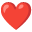 Jesus came to R__________ the fullness of God’s wisdom and will→So we can live in wisdom as we follow Jesus and W_____ with His Spirit↑Jesus perfectly understood, believed and lived out God’s will↓We fail to understand, believe and live out God’s will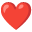 Jesus came to Reveal the fullness of God’s wisdom and will→So we can live in wisdom as we follow Jesus and Walk with His Spirit